臺南市左鎮區公所性別讀書會成果報告區公所臺南市左鎮區公所時間日期110年5月12日16:30-17:30，共計1小時110年5月12日16:30-17:30，共計1小時110年5月12日16:30-17:30，共計1小時110年5月12日16:30-17:30，共計1小時書籍名稱第二座山-讀書會導讀者(服務單位、職稱)張慈敏臺南市左鎮區公所-主任張慈敏臺南市左鎮區公所-主任張慈敏臺南市左鎮區公所-主任張慈敏臺南市左鎮區公所-主任活動目的及活動簡介活動目的:辦理讀書會-書名「第二座山」，藉由讀書會向與會人員宣導人生由四個承諾所定義：志業、家人、人生觀、社會。而能否實踐第二座山的人生，取決於是否慎選與執行這些承諾。第二座山，也是面對婚姻的人生。婚姻是數十年的承諾，是兩個人成為一體的結合。但對美滿婚姻的攻擊，來自三個層面。第一，許多人會採取自保至上的態度，不把所有雞蛋放進婚姻這個籃子裡。第二，許多人發現自己的婚姻其實沒有想像中那麼完美，只能勉強湊合過下去。第三，個人主義主導的文化削弱了美滿婚姻的定義。婚姻這件事，當我們全心投入時會比較安全，缺乏熱情時最危險。第二座山，更是面對人生觀和信仰的人生。活動簡介：     透過讀書會宣導互動，無論從哪個性別觀點出發，性別平等與互相尊重，從來就不是一個只關注單一性別的議題。現實婚姻裡，重視性別平等，並不是為了抬高社會中的單一性別群體或是打壓特定的性別，而是希望透過這樣的討論和改變，讓家庭生活都可以美滿婚姻。合作單位□有，合作單位名稱_________▓無□有，合作單位名稱_________▓無□有，合作單位名稱_________▓無□有，合作單位名稱_________▓無參加對象本所同仁及社區民眾參加人數性別性別性別共計參加對象本所同仁及社區民眾參加人數女男其他共計參加對象本所同仁及社區民眾參加人數100010性別讀書會活動照片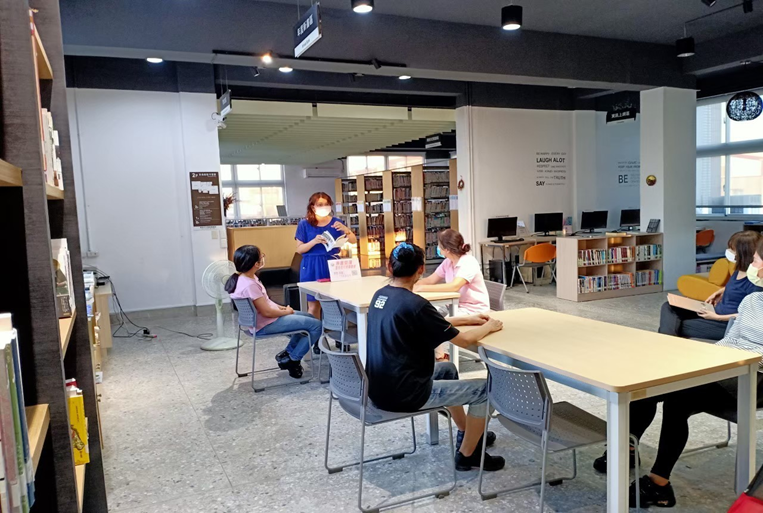 第二座山-讀書會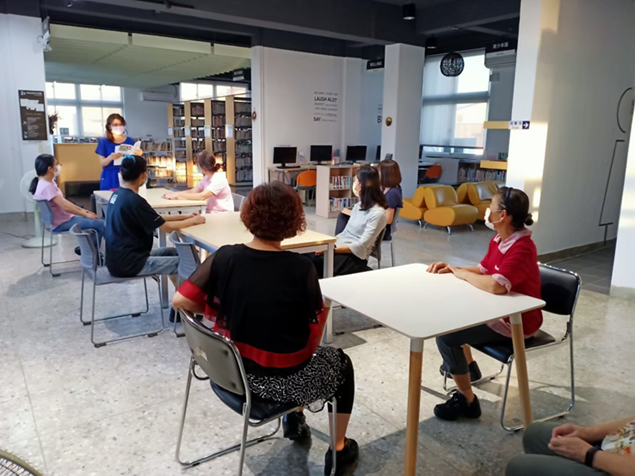 第二座山-讀書會